Ex. 4                                             A2                                       Sports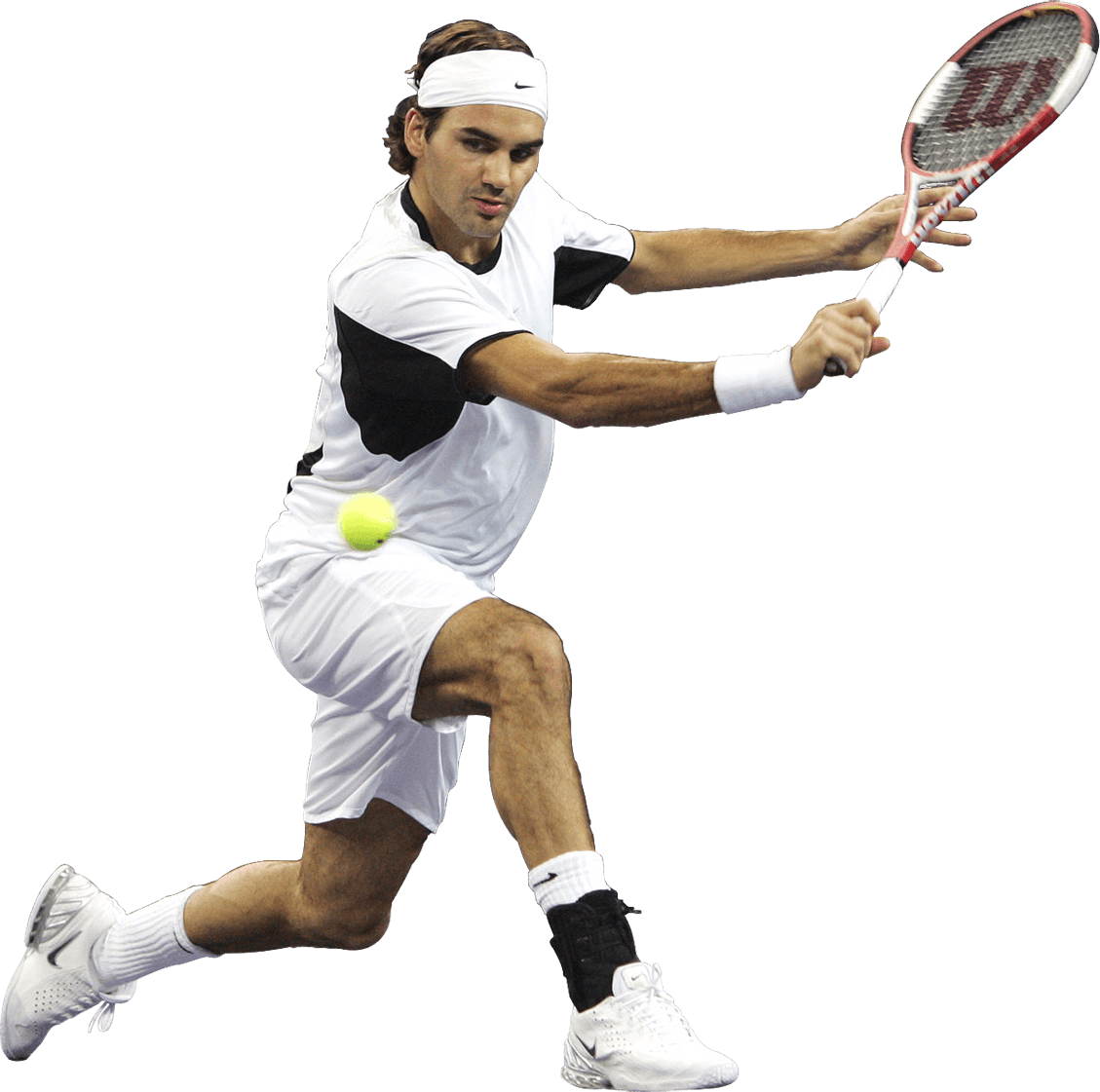 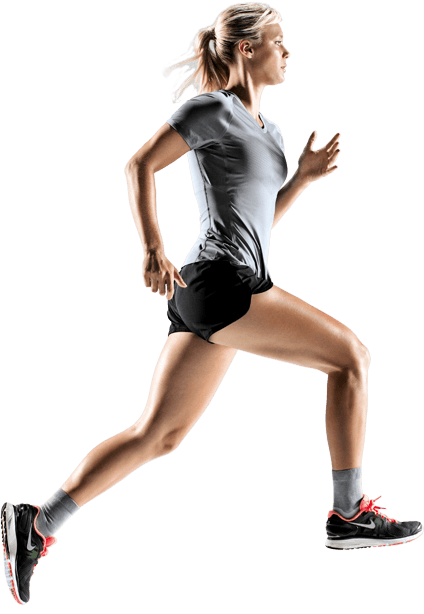 Read and write the things you need to buy when you go jogging or when you want to start playing tennis:For jogging you need:1. ----------------------------2. -----------------------------For tennis you need:3. ----------------------------4. ----------------------------5. -----------------------------We don’t need so many things to buy to practice our favorite sports. For example, when you want to start running and go jogging in a park or a street all you need is a good pair of running shoes and a pair of shorts. If you like to start playing tennis then you have to get a good racket, a pair of tennis shoes and a tennis ball. So, if you have decided to start these sports, then get these things..and good luck!!Name: ____________________________    Surname: ____________________________    Nber: ____   Grade/Class: _____Name: ____________________________    Surname: ____________________________    Nber: ____   Grade/Class: _____Name: ____________________________    Surname: ____________________________    Nber: ____   Grade/Class: _____Assessment: _____________________________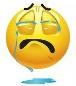 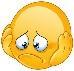 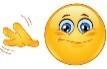 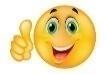 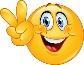 Date: ___________________________________________________    Date: ___________________________________________________    Assessment: _____________________________Teacher’s signature:___________________________Parent’s signature:___________________________